PENERAPAN MODEL PEMBELAJARAN DISCOVERY LEARNING UNTUK MENINGKATKAN AKTIVITAS DAN  HASIL BELAJAR SISWA  TENTANG KEBERAGAMAN BUDAYA BANGSAKU PADA PEMBELAJARAN TEMATIK  ( Penelitian Tindakan Kelas ini pada Tema Indahnya Kebersamaan Subtema Keberagaman Budaya Bangsaku Kegiatan Pembelajaran 1, dan 2 Siswa Kelas IV SDN Asmi Kecamatan Regol Kota Bandung Tahun Ajaran 2014/2015)SKRIPSIDisusun Untuk Memenuhi Salah Satu Syarat Memperoleh Gelar Sarjana  Pendidikan Guru Sekolah Dasar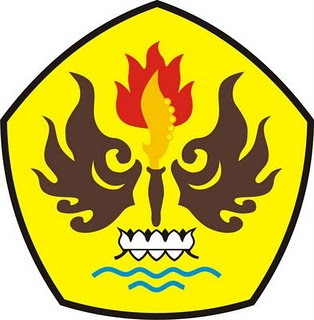 oleh TONDY HARTANTONIM 105060030PROGRAM STUDI PENDIDIKAN GURU SEKOLAH DASARFAKULTAS KEGURUAN DAN ILMU PENDIDIKANUNIVERSITAS PASUNDAN BANDUNG2015